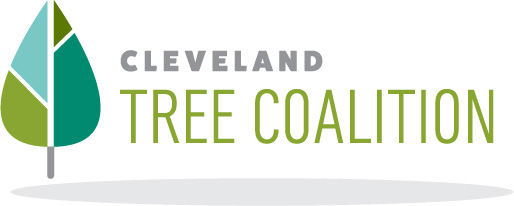 Cleveland Tree Coalition Grant Program Planting SpecificationsAttachment DAll trees will be planted to the International Society of Arboriculture (ISA) tree planting standard.The tree’s root flare will be flush with the finished grade of the soil.Soil will be lightly tamped (NOT compacted) to hold tree in place. All trees will be watered immediately after planting to settle the soil.All nursery equipment, including burlap, bamboo stakes, tree tags, and wire caging, will be completely removed prior to planting. Tree planting holes must be at least 2 times the width of the root ball. Tree shall be mulched properly, with mulch in a ring around the tree. Mulch ring shall be at least 3 ft in diameter, with mulch 3 inches thick all the way around, and no mulch within 3 inches of the trunk of the tree.No roots or branches shall be pruned at time of planting without the supervision and permission of an ISA-certified arborist.All trees will be staked, tied, and protected with a trunk guard at time of planting.Trunk guard must be closed and secured to stake in order to prevent buck rub No grass seed, shrub, or forb shall be planted within the mulch ring of the tree.In the event that mechanical equipment damages the tree irreparably during planting, the grantee will bear the cost of replacing and replanting the tree. Failure to follow these specifications will result in reimbursement of funds being denied by the Cleveland Tree Coalition.